Дети с ЗПРобучаются на успехе!«Хвалите ребенка, когда у него получилось то, что раньше у него не получалось. К разбору неудач и ошибок приступайте лишь после похвалы и, по возможности, сразу намечайте, как можно их исправить и избежать в дальнейшем».Всеволод Кащенко«Главная школа воспитания детей – это взаимоотношения мужа и жены, отца и матери». В. А. Сухомлинский «Если ребенок ошибается, ему больше нужна помощь, чем выговор или наказание». Марва Коллинз «Помогая детям преодолевать трудности, мы всякий раз сотворяем своего рода чудо. Это результат совместных усилий педагога и детей, маленькое произведение искусства, в создании которого все принимают участие подобно музыкантам одного оркестра». К. ФопельУважаемые родители!Данный буклет содержит информацию об основных признакахзадержки психического развития (ЗПР).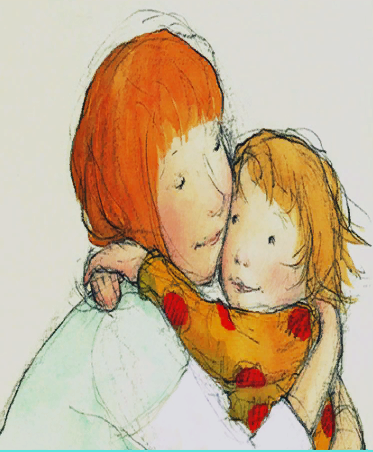 Дети с ЗПРобучаются на успехе!«Хвалите ребенка, когда у него получилось то, что раньше у него не получалось. К разбору неудач и ошибок приступайте лишь после похвалы и, по возможности, сразу намечайте, как можно их исправить и избежать в дальнейшем».Всеволод Кащенко«Главная школа воспитания детей – это взаимоотношения мужа и жены, отца и матери». В. А. Сухомлинский «Если ребенок ошибается, ему больше нужна помощь, чем выговор или наказание». Марва Коллинз «Помогая детям преодолевать трудности, мы всякий раз сотворяем своего рода чудо. Это результат совместных усилий педагога и детей, маленькое произведение искусства, в создании которого все принимают участие подобно музыкантам одного оркестра». К. ФопельОсновные признаки задержки психического развития у детейнедостаточность общего запаса знаний и ограниченность представлений об окружающем мире;малая интеллектуальная целенаправленность (дети не умеют доводить дело до конца, быть внимательными в процессе выполнения задания);преобладание игровых интересов над познавательными;незрелость мышления;быстрая пресыщенность в интеллектуальной деятельности.Основные признаки задержки психического развития у детейнедостаточность общего запаса знаний и ограниченность представлений об окружающем мире;малая интеллектуальная целенаправленность (дети не умеют доводить дело до конца, быть внимательными в процессе выполнения задания);преобладание игровых интересов над познавательными;незрелость мышления;быстрая пресыщенность в интеллектуальной деятельности.Основные признаки задержки психического развития у детейнедостаточность общего запаса знаний и ограниченность представлений об окружающем мире;малая интеллектуальная целенаправленность (дети не умеют доводить дело до конца, быть внимательными в процессе выполнения задания);преобладание игровых интересов над познавательными;незрелость мышления;быстрая пресыщенность в интеллектуальной деятельности.Дети с ЗПРобучаются на успехе!«Хвалите ребенка, когда у него получилось то, что раньше у него не получалось. К разбору неудач и ошибок приступайте лишь после похвалы и, по возможности, сразу намечайте, как можно их исправить и избежать в дальнейшем».Всеволод Кащенко«Главная школа воспитания детей – это взаимоотношения мужа и жены, отца и матери». В. А. Сухомлинский «Если ребенок ошибается, ему больше нужна помощь, чем выговор или наказание». Марва Коллинз «Помогая детям преодолевать трудности, мы всякий раз сотворяем своего рода чудо. Это результат совместных усилий педагога и детей, маленькое произведение искусства, в создании которого все принимают участие подобно музыкантам одного оркестра». К. ФопельОсновные признаки задержки психического развития у детейнедостаточность общего запаса знаний и ограниченность представлений об окружающем мире;малая интеллектуальная целенаправленность (дети не умеют доводить дело до конца, быть внимательными в процессе выполнения задания);преобладание игровых интересов над познавательными;незрелость мышления;быстрая пресыщенность в интеллектуальной деятельности.Основные признаки задержки психического развития у детейнедостаточность общего запаса знаний и ограниченность представлений об окружающем мире;малая интеллектуальная целенаправленность (дети не умеют доводить дело до конца, быть внимательными в процессе выполнения задания);преобладание игровых интересов над познавательными;незрелость мышления;быстрая пресыщенность в интеллектуальной деятельности.Основные признаки задержки психического развития у детейнедостаточность общего запаса знаний и ограниченность представлений об окружающем мире;малая интеллектуальная целенаправленность (дети не умеют доводить дело до конца, быть внимательными в процессе выполнения задания);преобладание игровых интересов над познавательными;незрелость мышления;быстрая пресыщенность в интеллектуальной деятельности.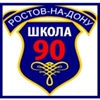 Помните! Нарушение поведения у детей не возникают, если родители добры к ним, отзывчивы к их нуждам и запросам, просты и непосредственны в обращении, позволяют детям выражать свои чувства.Нарушенные семейные отношения, неправильное воспитание - причины возникновения личностных деформаций! Читайте книги, смотрите картинки, лепите из пластилина – все это плодотворно скажется на развитии интеллекта ребенка. Начинайте работу со специалистами. Только при раннем обнаружении проблемы возникновения ЗПР и ответственном подходе к развитию ребенка можно добиться успеха!Чем раньше начать занятия с ребенком с ЗПР, тем быстрее ребенок догонит в развитии своих сверстников. Рекомендации для родителейСтройте взаимоотношения с ребёнком на взаимопонимании и доверии.Контролируйте поведение ребёнка, не навязывая ему жёстких правил.Избегайте, с одной стороны, чрезмерной мягкости, а с другой — завышенных требований к ребёнку. Не давайте ребёнку категорических указаний, избегайте слов «нет» и «нельзя». Повторяйте свою просьбу одними и теми же словами много раз.Не заставляйте долго заниматься чем-нибудь одним – ребёнок быстро утомляется, лучше чередуйте занятия. Важно, чтобы ребенок с ЗПР посещал коррекционные занятия, где он получит квалифицированную помощь. Родители могут получить консультацию по проблемам развития их ребенка. И с учетом этих рекомендаций организовать деятельность ребенка дома. Специалисты МБОУ №90, которые могут Вам помочь: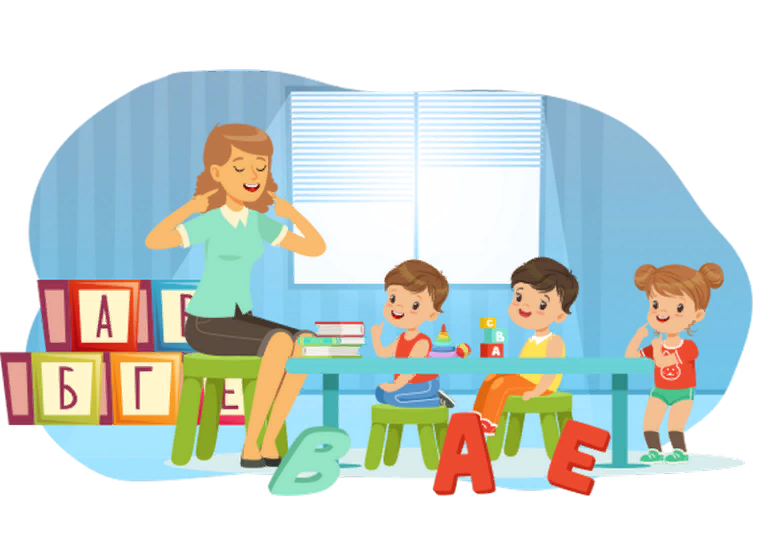 учитель-дефектолог, педагог-психолог, учитель-логопед, социальный педагогНаши телефоны:+7 (863) 245-34-93,+7 (863) 245-29-19,+7 (863) 245-49-98Официальный сайт Учреждения: http://school90.roovr.ruг. Ростов-на-Дону2022 г.